.Intro: Start after 12 counts, 5 seconds into the music. Start with weight on L.**2 Restarts:*1st Restart: On wall 3 (starts facing 6:00), after 20 counts, facing 12:00**2nd Restart: On wall 8 (starts facing 12:00), after 20 counts, facing 6:00#1 Tag: Finish wall 11 (starts at 12:00). You’re now facing 9:00.The Tag is simply just repeating the last 8 counts (the slow jazz ¼ R with snaps).You’re now facing 12:00. Then start the dance again.[1 – 8] Rock R fwd, shuffle R back, rock L back, ¼ R chassé L[9 – 16] Behind, side, cross shuffle, side rock ¼ R, L shuffle fwd[17 – 24] Diagonal step touches R & L, R kick ball change, walk R L[25 – 32] Slow R jazz box ¼ R with finger snapsBegin again!Ending Your last wall is wall 14 which starts facing 6:00. Do count 13-14 (your side rock ¼ R),Then stomp L fwd on count 15. You automatically end facing 12:00 …Contact: nielsbp@gmail.com - HTUwww.love-to-dance.dkTHYour Heaven!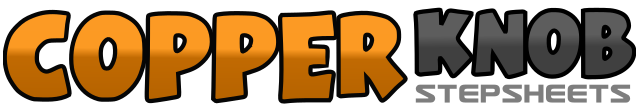 .......Count:32Wall:4Level:Beginner / Improver.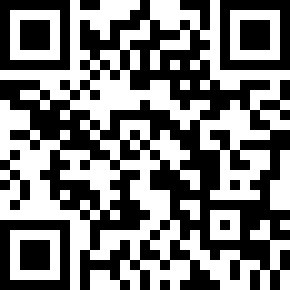 Choreographer:Niels Poulsen (DK) - July 2016Niels Poulsen (DK) - July 2016Niels Poulsen (DK) - July 2016Niels Poulsen (DK) - July 2016Niels Poulsen (DK) - July 2016.Music:Take Me to Your Heaven - Charlotte Nilsson : (iTunes)Take Me to Your Heaven - Charlotte Nilsson : (iTunes)Take Me to Your Heaven - Charlotte Nilsson : (iTunes)Take Me to Your Heaven - Charlotte Nilsson : (iTunes)Take Me to Your Heaven - Charlotte Nilsson : (iTunes)........1 – 2Rock fwd on R (1), recover back on L (2) 12:003&4Step back on R (3), step L next to R (&), step back on R (4) 12:005 – 6Rock back on L (5), recover fwd to R (6) 12:007&8Turn ¼ R stepping L to L side (7), step R next to L (&), step L to L side (8) 3:001 – 2Cross R behind L (1), step L to L side (2) 3:003&4Cross R over L (3), step L a small step to L side (&), cross R over L (4) 3:005 – 6Rock L to L side (5), recover onto R turning ¼ R (6) 6:007&8Step fwd on L (7), step R behind L (&), step fwd on L (8) 6:001 – 2Step R diagonally fwd R (1), touch L next to R (2) 6:003 – 4Step L diagonally fwd L (3), touch R next to L (4) * Both restarts happen here  6:005&6Kick R fwd (5), step R next to L (&), change weight to L (6) 6:007 – 8Walk R fwd (7), walk L fwd (8) 6:001 – 2Cross R diagonally over L (1), HOLD and snap fingers to R side (2) 6:003 – 4Turn 1/8 R stepping back on L (3), HOLD and snap fingers to L side (4) 7:305 – 6Turn 1/8 R stepping R to R side (5), HOLD and snap fingers to R side (6) 9:007 – 8Step fwd on L (7), HOLD and snap fingers to L side (8) 9:00